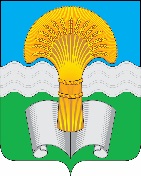 Администрация (исполнительно-распорядительный орган) муниципального района «Ферзиковский район»КАЛУЖСКОЙ ОБЛАСТИ РАСПОРЯЖЕНИЕот 14_декабря 2023 года                                                                                                    № 587-рп.ФерзиковоО предоставлении из бюджета муниципального района «Ферзиковский район» субсидий в рамках подпрограммы «Развитие отраслей агропромышленного комплекса» муниципальной программы муниципального района «Ферзиковский район» «Развитие сельского хозяйства на территории муниципального района «Ферзиковский район» на государственную поддержку отдельных отраслей сельскохозяйственного производства и техническую модернизациюВ соответствии с Постановлением администрации (исполнительно-распорядительного органа) муниципального района «Ферзиковский район» от 23 ноября 2020 года №540 «Об утверждении Положения о порядке предоставления из бюджета муниципального района «Ферзиковский район» субсидий в рамках подпрограммы «Развитие отраслей агропромышленного комплекса» муниципальной программы муниципального района «Ферзиковский район» «Развитие сельского хозяйства на территории муниципального района «Ферзиковский район» на государственную поддержку отдельных отраслей сельскохозяйственного производства и техническую модернизацию» (с изменениями), на основании протокола заседания комиссии по рассмотрению документов на предоставление из средств бюджета муниципального района «Ферзиковский район» субсидий в рамках подпрограммы «Развитие отраслей агропромышленного комплекса» муниципальной программы муниципального района «Ферзиковский район» «Развитие сельского хозяйства на территории муниципального района «Ферзиковский район» от 08 декабря 2023 года №1: Предоставить субсидию на возмещение части затрат получателей на 1 килограмм реализованного и (или) отгруженного на собственную переработку коровьего молока Индивидуальному предпринимателю Главе крестьянского (фермерского) хозяйства Козлову Владимиру Александровичу в сумме 338965 рублей (Триста тридцать восемь тысяч девятьсот шестьдесят пять рублей 00 копеек).Предоставить субсидию на возмещение части фактически произведенных затрат на приобретение сельскохозяйственной техники и оборудования, произведенной на территории Российской Федерации из бюджета муниципального района «Ферзиковский район» Индивидуальному предпринимателю Главе крестьянского (фермерского) хозяйства Козлову Владимиру Александровичу в сумме 57917,00 рублей (Пятьдесят семь тысяч девятьсот семнадцать рублей 00 копеек).3. Отделу аграрной политики и социального обустройства села администрации (исполнительно-распорядительного органа) муниципального района «Ферзиковский район» произвести выплаты, указанные в пунктах 1, 2 настоящего Распоряжения в порядке, установленном действующим законодательством.4. Настоящее Распоряжение подлежит размещению в информационно-коммуникационной сети Интернет на официальном сайте администрации (исполнительно-распорядительного органа) муниципального района «Ферзиковский район».5. Контроль за исполнением настоящего Распоряжения возложить на заведующего Отделом аграрной политики и социального обустройства села администрации (исполнительно-распорядительного органа) муниципального района «Ферзиковский район» Сухорукова В.П. Глава администрации муниципального района «Ферзиковский район»                                                                             А.С. Волков